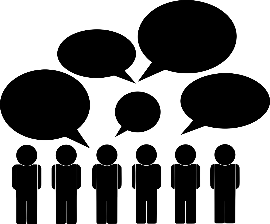 Attended by:Danny AlexValerieAiden (Youth Focus: North East)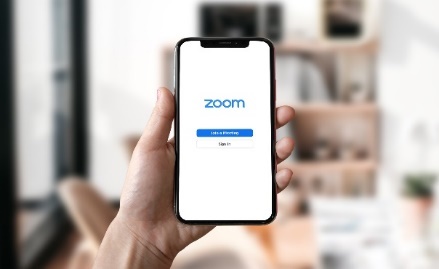 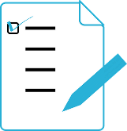 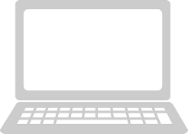 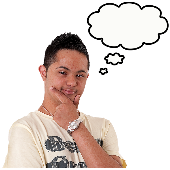 This meeting took place virtuallyAgenda:Minutes from last meetingWhat do you think? What can we do?Gateshead SEND Young People’s ForumPlan for the future Days and times of meetingsHow often should we meet?SEND Young People’s Virtual HubAny other business?Minutes from the last meetingAlex asked if everyone had been able to access the minutes from the previous meeting – there was a written version and an animated version. Alex explained that he wanted to make things as accessible as possible.“It was good. Who would want to read when you can listen?”“I have a friend at school who’s dyslexic and it would be good for people like him.”Gateshead SEND Young People’s ForumAlex asked when the best days and times for future meetings would be. He is aware that Fridays aren’t ideal for meetings because people may be tired. Times of meetings also need to be accessible, as people may need more time to get back from school or college.“Mid-week would be best – Tuesday, Wednesday or Thursday.” “It is slightly impractical for me to join given that I only come in from school at 4:30 at the earliest - traffic dependent of course. I would like a later start time to be considered in the future, as this would make it more practical for me and other young people who due to their SEND needs require education provision out of Gateshead.”Aiden explained that Youth Focus have meetings at 6pm. Members vote for their preferred date and time electronically a week before proposed meetings. SEND Young People’s Virtual HubAlex outlined an idea for a virtual hub for young people with additional needs on Gateshead’s Local Offer website. This would be a space for young people with additional needs to access useful information and content. Alex wanted to know if there were any suggestions for what could be on it.“Could there be something where people can report accessibility problems and make suggestions?”“I would like an online forum. Some people may not feel confident joining a group but would feel better speaking to another young person online.”Alex suggested putting blogs or podcasts onto the site. Will ask the group again in the next meeting if there are more suggestions. Any other business?Danny would like to know what happens for young people like him after the age of 25 – what happens next? What facilities are available? Valerie suggested that someone from Gateshead Council’s Transition team could join a meeting and answer questions anyone may have. Alex will explore this for a future meeting.